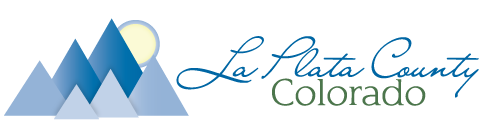 FOR IMMEDIATE RELEASE		For more information,					  			March 17, 2020please call Megan Graham at (970)382-6265				 County sharply reduces public building access to slow COVID-19 spreadAll La Plata County buildings and departments will sharply reduce public access beginning Wednesday, March 18, moving toward online and telephone service where possible, and appointment-only visits in limited circumstances. This change to how La Plata County delivers services is intended to slow the spread of COVID-19 in our community by practicing social distancing. These changes will remain in effect indefinitely. Details about how to receive county services under restricted building access are found below.Public MeetingsLa Plata County Board of County Commissioners and Planning Commission meetings, will be accessible to the public using an online meeting platform for commissioners and the public to access via computer and telephone. Public participation at relevant meetings will be handled through this platform and information for joining the meeting will be distributed with the commissioners’ weekly press release. Regular meeting practices will resume following the high-risk COVID-19 pandemic.Buildings & DepartmentsCounty Administration BuildingThe County Administration Building will close to public access without an appointment. Administration and the Board of County Commissioners office	(970) 382-6219Finance Department							(970) 382-6310Procurement Division							(970) 382-6432No in-person bid-openings will be conductedAssessor, Clerk & Recorder and Treasurer (ACT) BuildingThe Assessor, Clerk & Recorder and Treasurer Building will close to public access without an appointment. The 24-hour drive-through drop box at 679 Turner Dr., Durango will be available to collect motor vehicle renewals, recording documents, marriage and civil union licenses and election forms.Assessor’s OfficeThe Assessor’s Office will not be conducting site visits at this time.Visit http://www.co.laplata.co.us/government/elected_officials/assessor_s_office for data and formsForms can be dropped at the 24-hour ballot box in the ACT building parking lotCall (970)382-6221 for other servicesClerk & Recorder’s OfficeMotor VehicleAll in-person Motor Vehicle transactions will be closed until further notice beginning March 18. Citizens can utilize the following options for certain vehicle transactions:www.mydmv.colorado.gov679 Turner Dr. Ste C, DurangoKiosk - North City Market in Durango(970)382-6516motorvehicle@co.laplata.co.us RecordingAll in-person Recording transactions will be closed until further notice beginning March 18. Citizens can utilize the following options for certain recording transactions:www.laplatacountyclerk.org
679 Turner Dr. Ste C, Durango(970)382-6281recording@co.laplata.co.us Marriage and Civil Union Licenses Call (970) 382-6281ElectionsAll in-person Elections transactions will be closed until further notice. Citizens can utilize the following options for certain election transactions:www.laplatacountyclerk.orgMail - 679 Turner Dr. Ste C, Durango(970) 382-6297elections@co.laplata.co.us Treasurer’s OfficeTax payments can be made using the following optionsMail - 679 Turner Dr. Ste B, Durango24-hour ballot drop-box in parking lothttp://www.co.laplata.co.us/government/elected_officials/treasurer_s_officeCall (970) 382-6352 for appointments for all other businessDurango-La Plata Senior CenterThe Durango-La Plata County Senior Center is closed to public access. Senior Services is continuing to provide home-delivered meals to seniors in the Durango and Bayfield area. Call (970)382-6435 to arrange meal delivery. Transportation and home chore services will not be available during the closure, and all activities and recreation classes are temporarily cancelled. Senior Center staff will be available by phone during the closure at (970)382-6445 and limited Medicare counseling is available at (970)382-6444.Sheriff’s OfficeThe Sheriff’s Office administration, Alternatives to Incarceration and Investigations offices are closed to the public without appointment.Fingerprint appointments are not being taken at this timeTo report a crime or speak with a deputy, call (970) 385-2900To request records, visit http://lpcso.org/cms/One.aspx?portalId=1942042&pageId=1944609For civil paper service requests, call (970)382-7050, 8 a.m.-4:30 p.m. Monday-FridayCall (970)247-1157 to reach administrationCommunity Development Services
The Building and Planning Department services will be available by appointment via phone or email.Contact the Building Department at (970)382-6250 or mary.sandoval@co.laplata.co.us Contact the Planning Department at (970) 382-6263 or planning@co.laplata.co.us  Fairgrounds & Extension
The Fairgrounds Office is closed to public access and all scheduled events have been cancelled for the next two weeks.For questions about the Fairgrounds, call (970)382-6468For questions about Extension programs, call (970)759-4369Human Services
The Human Services Department, 10 Burnett Court, will be closed to public access except by appointment.To apply for medical, food, income or early childhood assistance, visit https://coloradopeak.secure.force.com/   Application forms are available in the entryway and can be submitted using the dropbox outsideCall (970)382-6150 with questions Call (970)759-0117 for veterans services assistanceGIS/ITThe GIS Department is closed to public access without appointment. For information requests, please use this link: http://co.laplata.co.us/cms/One.aspx?portalId=1323753&pageId=1633035 or call (970)382-6226.Road & Bridge/FleetThe Road & Bridge and Fleet offices and shops will be closed to public access without an appointment. Please call (970) 382-6413 with questions. Public Works/EngineeringThe Public Works and Engineering offices will be closed to public access without an appointment. Please call (970) 382-6363 with questions. County Attorney’s OfficeThe County Attorney’s Office is available by phone at (970)382-8600.